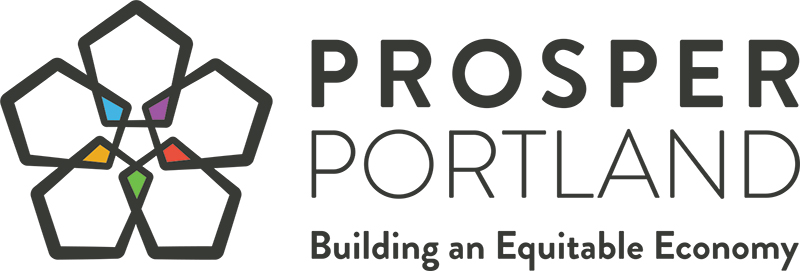 Request for Proposals #19-52construction manager / general contractor services for the abatement and demolition of the united states postal service vehicle maintenance facility and the remediation of contaminated soilLocated at715 nw hoyt street, Portland, OR 97208Proposals Due: Thursday, January 23, 2020 by 2:00 P.M. (Pacific)A mandatory pre-proposal meeting and job site tour for this RFP will be held on Tuesday, January 7, 2020 at 2:00 PM (Pacific) at the VMF facility located behind the main USPS Processing & Distribution Center at 715 NW Hoyt Street, Portland, Oregon 97208. Direct all questions and submit one (1) original, seven (7) color photocopies, and one (1) electronic proposal (on USB thumb Drive) to Prosper Portland’s sole point of contact for this RFP:Dan Spero | Business Operations Manager
Prosper Portland | 222 NW Fifth Avenue, Portland, Oregon 97209
(503) 823-3291 (direct) | SperoD@ProsperPortland.us (email) | www.prosperportland.us (web)Prosper Portland encourages the participation of certified minority-owned, women-owned, disadvantaged, and emerging small businesses in this contract opportunity. RFP Table of Contents1.0  	Request for Proposals Summary and Schedule1.1	Request for Proposals Data and Contact Information1.2	Executive Summary. Through this Request for Proposals (“RFP”), Prosper Portland, the redevelopment and urban renewal agency of the City of Portland (“Prosper Portland” or “we”), requests proposals from qualified and experienced construction contractors to provide construction management and general contracting services for (i) the abatement of existing hazardous building materials and the demolition of the United States Postal Service (“USPS”) Vehicle Maintenance Facility (“VMF”), (ii) the removal of an abandoned underground (fuel) storage tank and associated impacted soils adjacent to the VMF, and (iii) the remediation by removal of contaminated soil on the site (collectively, “Project”), and to prepare the site for redevelopment.  One proposal is requested, inclusive of pre-demolition and abatement and demolition services as further described in this RFP.Proposers should note the abatement and demolition of the main Processing & Distribution Center (P&DC) and Electrical Transformer Building (ETB) is outside the scope of this RFP will be procured via a separate solicitation.1.3	Schedule of Solicitation and Contract Award Events.  Prosper Portland reserves the right to change this schedule through a written addendum at any time:1.4	Pre-qualification.  This RFP is an open invitation, and any qualified and experienced contractor is able to apply. 1.5	Procurement Method.  This RFP is an alternative contracting method under ORS 279C.335(2) as authorized by Prosper Portland Board Resolution #7345.  From this RFP, Prosper Portland intends to evaluate best value proposals and to enter into in a Personal Services Contract for pre-demolition services and later a Guaranteed Maximum Price (“GMP”) contract for abatement and demolition services with the successful Proposer.1.6	Construction Manager / General Contractor (“CM/GC”) Services.  Prosper Portland expects each proposer to have read the applicable public contracting statutes and the Attorney General’s Model Rules related to public contracting using the CM/GC method of delivery found in ORS 279C.337(1) and OAR 137-049-0690.  Proposers must comply with the law and rules in all material respects.  Failure of a proposer to comply in any material respect may result in the disqualification of a proposal.Prosper Portland has no preference on how proposers should structure their team; i.e., whether proposals should be submitted by demolition contractors to serve the role as CM/GC or general contractors who will subcontract for demolition and abatement services. The goal of this RFP is to identify the proposal team that will deliver the best value to Prosper Portland and best accomplish the goals of the project.1.7	Prevailing Wages. Pursuant to Prosper Portland's policy on Construction Wages, this Project is a public work as defined by ORS 279C.800(5) and Contractor and all subcontractors are subject to, as applicable, the Oregon Bureau of Labor and Industry (BOLI) prevailing wage rate provisions in ORS 279C.800 through 279C.870 or federal Davis-Bacon Act. The dates for specific wages rates to prepare the GMP will be determined during the preconstruction phase. Proposers should note that a portion of the Project is funded with funds from the United States Environmental Protection Agency (EPA). At the time this RFP is issued, Prosper Portland assumes federal Davis-Bacon act will apply to any EPA-funded work.1.8	Sole Point of Contact.  The sole point of contact (or “Solicitation Coordinator”) for this RFP is Dan Spero, Business Operations Manager.  See Section 1.1 above for the Solicitation Coordinator’s contact information.  Direct all requests for clarification or change(s) regarding this RFP or the anticipated contract to this individual on or prior to the date identified above in section 1.3. 1.9	Pre-Proposal Meeting, Job Site Tours.1.9.1	Mandatory Pre-Proposal Meeting.  A pre-proposal meeting for this RFP will be held on Tuesday, January 7, 2020 at 2:00 PM (Pacific) at the VMF facility, located behind the main USPS Processing & Distribution Center at 715 NW Hoyt Street, Portland, OR 97208 (“Site”).  (See the aerial view below on where the meeting will be held; note the meeting location is outdoors.) This RFP, the Project, and Prosper Portland’s procurement process will be explained at the pre-proposal meeting.  Proposers are encouraged to bring a copy of this RFP to the meeting as copies will not be provided.1.9.2	Questions and Comments at this Meeting.  Meeting attendees will be given the opportunity to ask questions of Prosper Portland’s program staff to help clarify this Project.  Verbal comments given by Prosper Portland staff at this event are not binding and will not serve to modify any portion of this RFP unless later confirmed in a written addendum to this RFP.  Prosper Portland will request that particularly detailed questions, or those that require additional consideration and research, be submitted in writing per Section 4.4 of this RFP.1.8.3	Job Site Tour.  A Job Site Tour will follow the Pre-Proposal Meeting.  This will be the only opportunity for proposers to see the Project site.  Verbal comments given by Prosper Portland staff at this event are not binding and will not serve to modify any portion of this RFP unless later confirmed in a written addendum to this RFP. 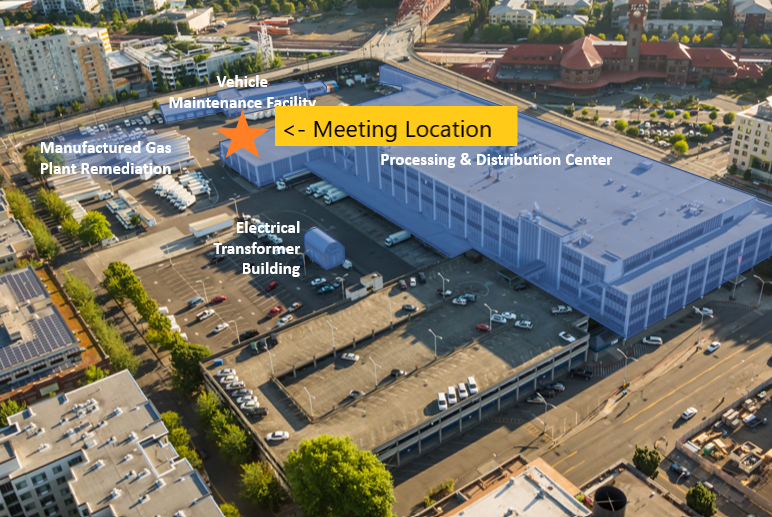 2.0 	Project Background2.1	About Prosper Portland.  Created by Portland voters in 1958, Prosper Portland is the economic and urban redevelopment agency of the City of Portland.  We focus on building an equitable economy by carrying out a comprehensive range of economic development programs that support small businesses, improve access to workforce training, and create jobs for Portland residents.  We work with partners to drive public attention and resources to different areas of the city which helps Portland realize capital projects – parks, streetscape improvements, community centers – that would not happen on their own, making the city a better place to live for all Portlanders.Our work is based on four cornerstones:Growing family-wage jobsAdvancing opportunities for prosperityCollaborating with partners for an equitable city, andCreating vibrant neighborhoods and communities. We support innovative civic solutions that promote mixed-income neighborhoods with both affordable and workforce housing, and that evolve in ways that honor cultural diversity.  We prioritize property ownership and real estate projects with communities of color and in low-income neighborhoods to create assets that can be passed from one generation to the next.View our website at http://www.prosperportland.us2.2	Description of the Site and Project Background.2.2.1	Description of the Site.  The USPS site is located at 715 NW Hoyt Street, Portland, OR 97208 (“Property”) in Portland’s Pearl District and the River District Urban Renewal Area.  An aerial map of the site can be found in Attachment 1. It is a 13.33-acre property generally bound by NW Hoyt Street to the south, NW 9th Avenue to the west, NW Lovejoy Street (and the associated Broadway Bridge approach ramp) to the north, and NW Broadway (and the associated Broadway Bridge approach ramp) to the east.  The Property contains four (4) structures, each of which is described below in section 2.2.2. The remainder of the Property is paved, either asphalt or concrete, with minor amounts of landscaping.  Except for the public parking area for the retail post office on the NW Hoyt Street frontage, the Property is completely enclosed, either by building walls or chain-link fencing, with all public access controlled.In a complex transaction, Prosper Portland acquired the Property from the USPS in 2016.  A component of that transaction involved the relocation of the USPS processing and distribution functions from the Property to a new facility that was constructed in NE Portland, thereby creating the opportunity to completely redevelop the entire Property.The acquisition and redevelopment of the Property, as called for in the Central City 2035 Plan, offers a once-in-a-generation opportunity for Prosper Portland and the City of Portland to meet growth requirements—including private development together with affordable housing, economic development, transportation, and open space goals—on a large, contiguous property in the middle of downtown and adjacent to Portland’s regional transit hub.  Development of the Property can absorb a substantial share of the approximately 21,500 new households and 42,500 new jobs projected to be added to the Central City by 2035.  The redevelopment of the Property could house approximately 2,400 new households and 4,000 jobs, supported by approximately $60 million invested for infrastructure.The timely demolition of the all existing structures, except the parking structure, is critical to implementing infrastructure necessary for initial phases of redevelopment of the Property.2.2.2	Structures.  There are four main structures located on the Property:The vehicle maintenance facility (“VMF”) is located at the northern edge of the Property and is adjacent to the NW Lovejoy bridge ramp.  Containing approximately 10,540 square feet of building area, the VMF is a two-story concrete building with an abandoned vehicle refueling pump station.  The engineering firm of Emerio Design, LLC (“Design Team”) has been retained by Prosper Portland to prepare demolition plans for the demolition of the VMF.The abatement and demolition of this facility, the removal of a UST and associated contaminated soils surrounding the UST and in the vicinity of the VMF, and the removal of additional contaminated soils in the northwest corner of the Site is the subject of this RFP.The main Processing and Distribution Center (“P&DC”) occupies most of the eastern half of the Property.  Containing approximately 400,000 square feet of building floor area, the P&DC is a three/four-story reinforced concrete building that contained, primarily, postal processing and distribution facilities, with approximately 240,000 square feet of office space. This was the main USPS facility serving Portland for several years.  At the time of writing this RFP, a retail post office is currently operating in approximately 16,000 square feet of the ground floor at the southern end of this building.  Prosper Portland is working to design and construct an interim post office (“Interim Post Office”) in the ground floor of the adjacent Parking Structure (see (c) below).  When construction of the Interim Post Office is complete, the USPS will relocate operations from the current post office in the P&DC into the Interim Post Office so that abatement and demolition work of the P&DC can begin. The abatement and demolition of the P&DC is the subject of a separate solicitation by Prosper Portland and is not a part of the Project.The electrical transformer building (“ETB”) is located approximately 100 feet north of the eastern end of the Parking Structure (see below).  It is a one-story concrete block building that contains approximately 1,000 square feet of floor area and currently houses high-voltage electrical equipment that supplies power to the Property.  The abatement and demolition of the ETB is the subject of a separate solicitation by Prosper Portland and is not a part of the Project.The parking structure (“Parking Structure”) is located at the southwest corner of the Property.  It is a three-story post-tensioned concrete structure containing 454 parking spaces.  The footprint of the Parking Structure is approximately 50,750 square feet.  As discussed in (a) above, it is intended that the Interim Post Office be constructed in the ground floor at the east end of the Parking Structure.  The third floor of the Parking Structure is connected to the P&DC by a pedestrian skybridge.  It is intended that the removal of this skybridge be included in the scope of work for the construction of the Interim Post Office.2.2.3	Utilities.  The Property is currently served by a network of existing storm drain, sanitary sewer and water infrastructure, some of which is private facilities and some is public, either in existing rights-of-way or public easements (see ALTA survey - Attachment 5).  Some of these facilities will be reconfigured or abandoned or removed so that future redevelopment can occur in a timely manner (“Utility Modifications”). The preparation of plans for and the implementation of these Utility Modifications is the subject of a separate solicitation by Prosper Portland and is not a part of the Project.2.2.4	Access.  There is short-term public parking located on the south side of the Property for customers of the existing retail post office and the Interim Post Office.  Access to and from this parking is from NW Hoyt Street. Employee parking, users of the public parking structure and lot, and truck loading are accessed mid-block on NW 9th Avenue at the NW Johnson Street right-of-way.  2.2.5	Security.  There is 24/7 manned security provided on-site by Safeguard Security Services.2.2.6	Hazardous Building Materials.  Hazardous building materials in the VMF will require abatement in accordance with all applicable laws and policies prior to demolition.  Prosper Portland has commissioned the following hazardous building materials reports:“Pre-Demolition Hazardous Building Materials Survey Report – USPS Processing & Distribution Facility, 715 NW Hoyt Street, Portland, OR 97208”, prepared by PBS and dated July 2018. (Attachment 2)In addition, Prosper Portland has contracted with same environmental consultant, PBS, who will develop work plans and specifications detailing the scope and methodology for hazardous building materials abatement, including but not limited to waste disposal requirements, health & safety, and required documentation. This document will be available for review on or around February 14, 2020. The consultant will also attend the mandatory pre-bid job walk and will be available to provide information regarding the scope and methodology as requested.  The selected CM/GC is expected to utilize a DEQ-certified abatement specialist to remove the hazardous building materials, including, but not limited to, asbestos-containing materials and lead-based paint.  In addition, as part of the subsequent demolition work, the CM/GC shall coordinate with the abatement specialist to facilitate the removal of any remaining hazardous building materials as they become accessible during the course of the demolition work.2.2.7	Contaminated Soil; Worker Health & Safety; Surface Capping.  Contaminated soil is located on the property and the majority of the site is currently capped with hardscape features restricting access to the subsurface. In the event that demolition activities expose subsurface soil and/or generate soil waste, any contaminated media will require the appropriate management the appropriate worker health and safety measures will need to be implemented.  Such measures dictate that no soil can be left exposed and will require, at a minimum, temporary capping with demarcation fabric overlain with 4 inches of clean gravel at the conclusion of the work.  In addition, localized and distinct areas of soil contamination that require remediation by removal are located in the northwest corner and in the vicinity of the VMF. An empty 10,000-gallon diesel UST requiring decommissioning is also located in the VMF area. Contaminated media management, health and safety protocol, and surface capping requirements are discussed in detail in the following documents:“Master Remedial Action Work Plan, United States Processing & Distribution Center”, prepared by Stantec and dated May 4, 2016.  (Attachment 3)”Final Contaminated Media Management Plan, USPS Portland P&DC, 715 Northwest Hoyt Street, Portland, Oregon 97208”, prepared by Exponent and dated April 27, 2011  (Attachment 4).Prosper Portland has contracted with an environmental consultant, Stantec, to compile a forthcoming work plan and specifications detailing the estimated volume of impacted material to be removed and methodology for how the contaminated soil remediation activities will be conducted. This document will be available for review on or around April 30, 2020. The selected CM/GC for the Project is expected to utilize a contaminated soil remediation contractor to remove and dispose of impacted soil and a licensed tank decommissioning contractor to remove the UST.It is intended that the selected respondent pursuant to this RFP will conduct the removal of the contaminated soils in the northwest corner of the Property and in the vicinity of the VMF, and decommission by removal the 10,000-gallon UST in the vicinity of the VMF.2.2.8	Ongoing Operations.  Once construction of the Interim Post Office in the Parking Structure is complete, the existing retail post office in the P&DC will close.  Operation of the Interim Post Office will continue throughout the Project.  Such operations will include normal customer delivery and drop-off of mail, as well as bulk delivery and collection by USPS trucks.  Prosper Portland and the USPS expect that the abatement and demolition activities will be conducted in a manner that ensures the safety of everyone, including USPS employees and customers, the public, and all workers, and that all such work shall comply with noise, vibration and dust/debris control standards to ensure continued operation of the Interim Post Office.Prosper Portland has retained Central City Parking to manage public parking operations in both the Parking Structure and the fenced-in surface lot immediately north of the Parking Structure.  Both of these facilities will continue to be used by the public and by USPS employees for daily parking throughout the Project.  The parking facilities will be open to the public on a 24/7/365 basis.  Prosper Portland expects that the selected CM/GC will take care not to impact these ongoing parking operations.	As discussed above in Section 2.2.2(a) and (b) above, the P&DC and the ETB will be demolished pursuant to a separate solicitation after the USPS retail location is relocated in early 2021.  While the timing of these activities is currently undecided, it is intended that the selected CM/GC pursuant to this RFP will work with the Design Team to prepare and implement a loading, access and circulation plan for the Project, taking into account these Ongoing Operations, the existing access needs discussed above in Section 2.2.4, and the additional abatement and demolition access needs.Finally, Prosper Portland is working with the community to explore potential limited interim uses on portions of the Property after the abatement, demolition and utility modification activities have been completed.  During the Pre-Demolition Phase, the selected CM/GC is expected to participate in any decision-making process regarding the finished condition of portions of the Property based on anticipated interim uses.3.0 	The work & Project phases3.1	Scope of Services.  The Work is generally:To collaborate with Prosper Portland (the “Owner”), the Owner’s Representative, the Design Team, consultants, agencies and others as necessary (collectively, “Project Team”) to develop demolition plans and specifications for the Project (collectively “Demolition Plans”);To prepare Project budgets and schedules;To assist the Design Team in its efforts to secure all necessary permits and approvals for the abatement, demolition and utility activities;In a safe manner, taking into account the Ongoing Operations, and also in accordance with the approved Demolition Plans and permits, and within the approved Project budget, execute the following:Abatement of hazardous building materials in the VMF; Demolition of the VMFRemoval of the UST and all impacted soils in the vicinity of the VMF Removal of contaminated soils in the northwest corner of the Property To close-out all necessary permits and approvals;To comply with and adhere to all of Prosper Portland’s policies and programs regarding Business and Workforce Equity; andTo provide all necessary documentation to evidence to successful completion of the Project.Prosper Portland has issued this RFP with the goal of selecting a CM/GC for pre-demolition services and for the Abatement and Demolition of the VMF, the removal of a UST and the removal of contaminated soils; however, Prosper Portland reserves the absolute right to terminate the work of the selected CM/GC at the conclusion of the work in any of such phases of the work for any reason and issue a different RFP for the next phase at Prosper Portland’s sole option.The CM/GC shall provide full abatement and demolition contracting services for the Project in accordance with the requirements of the Contract Documents, except to the extent work is specifically indicated in the Contract Documents to be the responsibility of others.  The Work will be conducted in two (2) phases; a Pre-Demolition Phase, and an Abatement, Demolition and Soils Removal Phase, each of which are generally outlined below:3.1.1	Pre-Demolition Services Phase.  Prosper Portland is seeking a CM/GC firm to participate as a member of the Project Team to provide pre-demolition services and coordinate the subcontractor bidding procurement.  The CM/GC shall be responsible for providing necessary consulting expertise to Prosper Portland to ensure the program scope is maximized, and the Project budget and Project schedule are met.See Exhibit C for a detailed description of the Pre-Demolition Services scope.Based on the Demolition Plans, Prosper Portland and CM/GC will negotiate in good faith to reach a GMP to complete the Project.  In the event that the selected CM/GC is unable to furnish a GMP within Prosper Portland’s budget, or otherwise come to agreement on CM/GC Contract terms, Prosper Portland retains the sole option to cancel this procurement and start a new process for the Abatement and Demolition Phase of the Project using a similar alternative or lump-sum/low-bid process, or to terminate the existing CM/GC Contract or contract award and initiate CM/CG Contract negotiations with the next highest rated Proposer from this RFP.3.1.2	Abatement, Demolition and Soils Removal Phase.  The CM/GC will execute the abatement and demolition of the VMF in accordance with the Demolition Plans.  In general terms, this will include:Abatement of any hazardous building materials,Salvage of any materials deemed appropriate for salvage,Installation of all required erosion control devices,Protection of all existing buildings and facilities onsite,Demolition of the VMF,Removal of the UST,Removal of contaminated soils – both in the vicinity of the VMF and in the northwest corner of the Property, andInstallation of finished condition materials to allow for anticipated interim uses of the PropertyThe scope of this work will be more fully detailed in the Pre-Demolition Phase.  It is currently anticipated that redevelopment of the Property will occur on a phased basis, with certain parcels or areas of the site being redeveloped first and others some years later.  Accordingly, the finished condition of certain areas of the site post-demolition may need to be different from others.  Prosper Portland expects that the selected CM/GC will advise on the optimal finished condition of the Property, depending on the anticipated redevelopment phasing.3.1.3 	The Work. The Work will be set forth in the Contract Documents which shall include:Demolition plans and specificationsGeneral Conditions (Exhibit G)Supplemental General Conditions (TBD) Business Equity and Workforce Training and Hiring Program Specifications (Exhibits E and F)GMP Contract AgreementInsurance CertificatesPerformance and Payment Bonds (Exhibit H)Contractor’s ProposalThis RFP, all attachments, and RFP Addenda4.0 	instructions to proposersThis section describes the general requirements and instructions for this RFP.  All proposals submitted in response to this RFP are subject to the conditions of this RFP.  All matters not specifically addressed in this RFP or awarded contract will be governed by Prosper Portland’s Local Contract Review Board Administrative Rules as well as applicable Oregon Revised Statutes (ORS) and other rules pertaining to procurement and contracting at Prosper Portland.4.1	Reservation of Rights.  Prosper Portland, in its sole discretion, reserves the right to modify any matter contained in this RFP; cancel or suspend this RFP or reject any or all proposals received in response to this RFP in accordance with ORS 279C.395; decide whether a proposal does or does not substantially comply with the submittal requirements and procedures described in this RFP; waive minor informalities of any proposal; obtain clarification or additional information to properly evaluate a proposal; obtain references regarding any Proposer’s past performance from any source; and negotiate a contract with the successful Proposer.  Neither issuance of this RFP nor evaluation of any proposal(s) obligates Prosper Portland to award a contract from this RFP.4.2	Preparation Costs.  Proposers responding to this RFP do so at their own expense, and Prosper Portland will not reimburse any expenses incurred by Proposers in the preparation or submission of a proposal to this RFP, including costs associated with any meeting, interview, or subsequent negotiations that Prosper Portland may request or require.  4.3	Restrictions on Communications.  Proposers must not communicate with members of the Evaluation Committee, the Prosper Portland Board of Commissioners, or any Prosper Portland employee not specifically named in this RFP, except upon invitation by Prosper Portland in a formal interview by the RFP Solicitation Coordinator.  Doing so may be cause for proposal rejection.  Prosper Portland will not hold “one-on-one” meetings with any interested party during the RFP process outside of a formal interview.4.4	Questions and Requests for Changes to this RFP.  All material questions and requests for changes to any matter contained in this RFP must be submitted in writing to the Solicitation Coordinator identified in Section 1.1 of this RFP.  All such questions and requests for changes must be submitted to the Solicitation Coordinator no later than 4:00 p.m. (Pacific Time) on the “Deadline for Questions and Requests for Changes” listed in Section 1.3.  All such submissions must include:RFP solicitation number and titleRFP section being questionedSpecific question or request for changeInquiries must be submitted by email.4.5	Clarification and Changes to this RFP.  All material clarifications and changes to any matter contained in this RFP will be issued in the form of a written addendum to this RFP.  Unless otherwise stated, Proposers are not required to return addenda with their proposal; however, Proposers are responsible for making themselves aware of, obtaining, and incorporating any changes made in any addendum into their final proposal.  Failure to do so may be cause for proposal rejection. Up to the date and time proposals are due, it is the responsibility of all parties interested in this RFP to refer frequently to the website for this RFP to check for any addenda that have been issued for this RFP.  The document folder for this RFP can be found at www.prosperportland.us/bids.  Prosper Portland may make a courtesy effort to notify interested parties that an addendum has been issued for this RFP; however, interested parties are ultimately responsible for being aware of addenda issued by Prosper Portland and modifying their proposal accordingly.4.6	Form and Content for Substitution Requests.  Request for substitution shall include the name of the material, equipment, or products which is to be substituted and a complete description of the proposed substitute including drawings, cuts, performance and test data, and any other information necessary for evaluation.  The burden of proof of the merit of the proposed substitute is upon the Proposer.  Prosper Portland’s decision of approval or disapproval of a proposed substitution is within Prosper Portland’s sole discretion.4.7	Definitions.  Unless defined differently herein, the terms used in these Instructions to Proposers have the same meaning and definition as provided in the General Conditions (EXHIBIT G).4.8	Section Headings.  The section headings and titles used in this RFP are for convenience only and in no way modify the scope or intent of any provision contained in this RFP.4.9	Disclaimers.  Prosper Portland disclaims all responsibility for errors, ambiguities, or misinterpretations resulting from the use of the information contained in this RFP or the use of an incomplete set of the Contract Documents.  By making the information contained in this RFP and the Contract Documents available, neither Prosper Portland nor its representatives or agents (including design professionals) confer a license of any kind or grant permission for any use of the information contained in the RFP or the Contract Documents other than on this Project.4.10	Registration with CCB or LCB and City of Portland Business License.  Prior to award of the Contract, the Proposer selected to complete the Work must be licensed (a) by the State of Oregon Construction Contractors Board as required by ORS 701.035 et seq. and ORS 671.525 et seq., respectively; and (b) the City of Portland per Portland City Code, Chapter 7.02.  All licenses MUST remain in effect during the entire contract term.4.11	Prevailing Wages. As noted in Section 1.7 above, this is a Public Works project subject to applicable prevailing wages under Prosper Portland’s Construction Wage Policy; i.e., Oregon Bureau of Labor and Industry (BOLI) or federal Davis-Bacon Act wages, as applicable. All required initial paperwork must be received by Prosper Portland prior to Notice to Proceed and all required original weekly certified payroll statements shall be submitted by the first of the following week to the attention of the Prosper Portland designated representative. Each worker in each trade or occupation employed in the performance of the contract either by the Contractor, subcontractor,  or other to do any part of the work, must be paid not less than the applicable federal or state prevailing rate of wage as included in the contract documents, and the Contractor must assure this requirement is included in all subcontracts. Owner and Contractor shall withhold payment as prescribed by ORS 279C.800 through 279C.870 if certified payroll statements are not filed in the time and manner prescribed under ORS 279C.800 through 279C.870.4.12	Resident Proposer.  Each proposal must contain a statement as to whether the Proposer is a “resident Proposer” as defined in ORS 279A.120 by completing the Proposer Certification form (EXHIBIT D).4.13	Proposers’ Representations.  By submitting a proposal for the Project, Proposers further represent that they have read and understood the Contract Documents, visited the site, become familiar with the conditions under which the Work will be performed, and have taken no exception to any term, condition, obligation, or requirement of the Contract Documents that is not clearly and expressly stated in their proposal.  Proposers understand and agree that any exception to any term, condition, obligation, or requirement of the Contract Documents may, in Prosper Portland’s discretion, be the basis for proposal rejection.  Proposers further represent that they will report immediately all errors, inconsistencies, or ambiguities they discover in the Contract Documents to Prosper Portland.4.14	Information Submitted.  It is the sole responsibility of each Proposer to submit information related to the submittal requirements contained in this RFP, and Prosper Portland is under no obligation to request additional information if it is not included within the proposal.  However, Prosper Portland, in its sole discretion, may (a) request Proposers submit additional information during or after the proposal evaluation period; (b) request information during any subsequent Contract negotiations; (c) overlook, correct, or require a Proposer to correct any obvious clerical or mathematical error(s) or submit information or forms that were inadvertently omitted at the time of proposal submission.4.15	Public Records and Disclosure4.15.1	There will be no public opening of proposals.4.15.2	All proposals submitted in response to this RFP will become the property of Prosper Portland and will be subject to retention and disclosure pursuant to the Oregon Public Records Law (ORS 192), except those portions of a proposal that a Proposer requests exemption from disclosure consistent with ORS 192.4.15.3	Any portion of a proposal that a Proposer claims to constitute a “trade secret” must meet the requirements of ORS 192.501(2) and be easily separable from the proposal to facilitate review of the non-confidential portion of the proposal.  All such sections in a proposal must be clearly and conspicuously marked with the following:"This information constitutes a trade secret under ORS 192.501(2), and shall not be disclosed except in accordance with Oregon Public Records Law, ORS 192."4.15.4	Prosper Portland will take reasonable measures to hold in confidence all proposal contents marked in the way described above, but shall not be liable for the release of any information when required by law or court order, whether pursuant to ORS 192 or otherwise.  Unless expressly provided in this RFP, or in a separate communication between Prosper Portland’s Sole Point of Contact for this RFP and a Proposer, Prosper Portland does not agree to withhold from public disclosure any information submitted in confidence unless the information is otherwise exempt from public disclosure under Oregon law.4.15.5	From the time proposals are due until Prosper Portland’s issues its notice of intent to award, only the list of the names of the Proposers is subject to public disclosure.4.15.6	After award, the Contract between Prosper Portland and the successful Proposer will be a public document and no part of the Contract can be designated as “Confidential.”4.16	Proposer Offer, Withdrawal, and Modification.  By submitting a proposal in response to this RFP, each Proposer agrees their proposal is a binding offer to perform the Work described in this RFP for a period of ninety (90) calendar days from the date proposals are due.  This period may be extended upon the mutual agreement between Prosper Portland and a Proposer.  Proposals may be withdrawn or modified prior to the proposal due date and time by submitting a written request to the Solicitation Coordinator for this RFP.  Proposals may not be withdrawn or modified after the proposal due date and time unless Prosper Portland agrees to the withdrawal or modification in writing.4.17	Determination of Responsibility; Investigations.  In determining whether a Proposer meets the applicable standards of responsibility to perform the work described in this RFP, Prosper Portland may consider whether the Proposer has: (a) the appropriate financial, material, equipment, facility and personnel resources and expertise, or the ability to obtain the resources and expertise, to meet all contractual obligations; (b) a satisfactory record of performance; (c) a satisfactory record of integrity; (d) qualifications to legally contract with Prosper Portland as an independent contractor; (e) been disqualified or debarred by Prosper Portland or on a list of such contractors as established by the CCB; (f) supplied all necessary information in connection with Prosper Portland’s inquiry concerning responsibility; (g) has otherwise satisfied the conditions of ORS 279C.375 as applicable to the work.  Prosper Portland may postpone issuance of its Notice of Intent to Award in order to complete its determination of responsibility.  Prosper Portland may make such independent investigations as deemed necessary to determine the responsiveness and responsibility of any Proposer, and the Proposer shall furnish to Prosper Portland all such information and data for this purpose as Prosper Portland may request.4.18	Evaluation Process.  See Section 6.0 of this RFP.4.19	Notice of Intent to Award.  Following completion of the evaluation process described in Section 6 of this RFP, Prosper Portland will name an “apparent successful Proposer” and issue a Notice of Intent to Award (“NOIA”) the Contract to this Proposer.  Identification of the “apparent successful Proposer” is procedural only and creates no right in the named Proposer to receive the Contract.  All competing Proposers will be sent the NOIA by email.  Once the NOIA has been issued, Proposers may view the materials in the RFP file by submitting a public records request on Prosper Portland.us.4.20	Protest of Selection Process.  Any protest of Prosper Portland’s selection process must be submitted via email to the Solicitation Coordinator for this RFP within seven (7) calendar days of issuance of the NOIA.  Only those Proposers that are adversely affected by Prosper Portland’s contract award decision can protest the NOIA; i.e., those Proposers who are in a position to receive the Contract had Prosper Portland not committed a material violation of a provision of this RFP or applicable statute.  The Proposer’s written protest must specify the legal, procedural, and/or factual grounds upon which the protest is based as well as a statement of relief requested.  The judgment used by individual evaluation committee members when scoring proposals is not grounds to protest the selection process.  Protests not asserted or not properly asserted within the timelines described in this section will not be considered.4.21	Serial Negotiations.  Once Prosper Portland has issued its NOIA and resolved all protests, Prosper Portland reserves the right to enter into negotiations with the apparent successful Proposer to finalize the Contract.  If Prosper Portland, in its sole discretion, determines that such negotiations have reached an impasse, Prosper Portland reserves the right to terminate negotiations with that apparent successful Proposer and commence negotiations with the next highest-ranked responsive Proposer.  This process may continue until an agreement is reached and Prosper Portland issues its Notice of Award and the Contract is executed or Prosper Portland cancels this RFP.4.22	Bonds and Insurance.  Upon Notice of Award, the apparent successful Proposer shall provide Prosper Portland with Insurance Certificates as set forth in General Conditions (Exhibit G), Supplemental Conditions, and Performance and Payment Bonds (Exhibit H).4.23	Publicity.  Any publicity giving reference to the Project described in this RFP, whether in the form of a press release, brochure, or other marketing material, shall only be made with the prior written consent of the Prosper Portland Public Affairs Department and then only in coordination with the Prosper Portland Public Affairs Department.5.0 	proposal submittal requirements This section describes the materials and topics to include within your proposal and general proposal preparation and submission instructions.  The selection committee will look favorably on concise responses. Respond only to the sections below and include only relevant information.  The committee will not consider material in your proposal that was not requested in this RFP.5.1 	Cover Letter Qualifications and Capabilities.  Provide a summary of your proposal in a one or two-page cover letter.  This cover letter should introduce your team and outline why your team is qualified and capable to perform this Project.  Also include the name, mailing address, phone number, and email address of your primary point of contact for this RFP in your cover letter.  Include any sub-contractors that will be necessary to perform all of the tasks in the Pre-Demolition Phase (see Exhibit C).5.2		General Construction Background Experience and Qualifications.  Provide a description of your experience in (i) completing the abatement (of hazardous building materials) and demolition of small – medium sized structures (approximately 5,000 – 25,000 sf in floor area), and (ii) the remediation of contaminated soils (all within the past five years).  For this section include:5.2.1	Number of years your company has been in continuous operation, general scope of services provided, current area(s) of expertise, and current firm commitments.5.2.2	Your company’s per project and aggregate bonding capacity, if available.5.2.3	Has the Prime Contractor or any Subcontractor on your team had any claims greater than $25,000 within the last five (5) years that required mediation, arbitration, or litigation to settle?  Answer with a YES or NO. 5.2.4	Has the Prime Contractor or any Subcontractor on your team had a contract or subcontract terminated for cause within the last five (5) years?  Answer with a YES or NO. 5.2.5	Does the Prime Contractor or any Subcontractor on your team have any past or pending litigation or claims filed against your firm(s) that may affect your performance on this Project?  Answer with a YES or NO.5.3	Prime Contractor Project Experience and References.  Complete and return the “Prime Contractor Experience” form (EXHIBIT A).  At Prosper Portland’s discretion, references provided for these projects may be contacted.5.4	Prime Contractor Key Project Personnel.  Provide the resumes (no more than one page each) for the project manager and superintendent/on-site foreman (together, the “Key Personnel”) proposed to be assigned to the Project.  Your Key Personnel are expected to be assigned and available for the duration of the Contract term.  Removal, substitution, or addition of the Key Personnel will be subject to Prosper Portland’s prior written approval.5.5	Project Approach.  Outline how you would approach this Project in terms of pre-demolition services pertinent to this Project, as well as means and methods for how the Abatement, Demolition and Soils Removal Phase would be completed.  Specifically outline how your team would approach ensuring safety of all workers and users of the site and its facilities.  Finally, outline how your team would minimize impacts to USPS operations and the use of the public parking facilities as outlined in Section 2.2.8 – Ongoing Operations.5.6	Business Equity. Prosper Portland is committed to increasing contracting and subcontracting opportunities for business certified by the State of Oregon’s Certification Office of Business Inclusion and Diversity (“COBID”) as a minority-owned (“MBE”), women-owned (“WBE”), disadvantaged (“DBE”), and/or emerging small business (“ESB”) (collectively, “Certified Firms”).  Therefore, Prosper Portland has established an aspirational goal of twenty percent (20%) of the all dollars paid under the contract awarded from this RFP being earned by Certified Firms. As part of your response to this RFP, please address the following:Certification Status.  Is your firm currently a Certified Firm or has your firm recently applied for certification with COBID?  If so, provide a copy of the COBID’s approval letter certifying your firm as a Certified Firm or a copy of the letter confirming receipt of your application.Past Experience.  Have you subcontracted or partnered with Certified Firms on any project within the last thirty-six (36) months?  If so, indicate the project(s), name and role the Certified Firm(s), and utilization (as a percentage of the total contract amount).Subcontracting Plan. Please list all scopes of work you intend to subcontract, whether or not you propose to subcontract with Certified Firms. For each subcontracted scope of work, please include the following:Scope of work to be subcontractedName of the subconsultant identified for that scope of workApproximate dollar amount of each subcontractCertified status of each subcontractor as an MBE, WBE, DBE, ESB, or n/a (not applicable) Certified Firms Utilization.  If the Proposer meets the business equity goal of 20% with majority of ESB participation, the Proposer must document that all reasonable steps taken to contract with MBE, DBE, and WBE firms for each scope of work anticipated to result in a subcontract of $2,500 or greater.Self-Performed Work.  By each major work category (CSI Division), estimate the percent of the trade work the Prime Contractor intends to self-perform and, by major work category (CSI Division), the percentage of trade work that will be subcontracted.  Additionally, please expand on the following:Prosper Portland anticipates that the Prime Contractor will limit self-performed work in order to fully engage Certified Firms.  Minimally, Contractor shall maintain the proposed percentages throughout the term of the GMP Contract. Any request to reduce the proposed participation requires Prosper Portland’s written permission.Prosper Portland encourages Prime Contractor to openly and fully bid out all scopes allowing increased opportunity for Certified Firms to bid on this public project.Prosper Portland encourages Prime Contractor to be creative in potentially “breaking-up” scopes to allow increased opportunity for Certified Firms to bid on this public project.Proposers will not be permitted to switch out Certified contractors post-award without Owner’s written permissionBusiness Equity Program.  Under its contract with Prosper Portland, the successful Proposer will be required to comply with Prosper Portland’s Business Equity Program; see Exhibit E of this RFP.Workforce Equity Program.  Under its contract with Prosper Portland, the successful Proposer will be required to comply with Prosper Portland’s Workforce Equity Training & Hiring Program; see Exhibit F of this RFP.Innovation.  Describe any innovative or successful measures your firm has undertaken to work with or attempt to work with Certified Firms on previous projects.5.6.9	Resources Available. Prosper Portland encourages you to do one or more of the following to find Certified Firms for your projects (including this Project):Find Certified Firms at https://oregon4biz.diversitysoftware.com/FrontEnd/VendorSearchPublic.asp Contact any of the following technical assistance providers:Contact Prosper Portland’s Construction Compliance Coordinator, Wendy Wilcox, at (503) 823-3236 (direct) or WilcoxW@ProsperPortland.us (email)5.7	Workforce Agreement.  Prosper Portland is currently negotiating a Community Benefits Agreement (“CBA”) as part of the longer-term redevelopment of the USPS site within the larger Broadway Corridor area. These negotiations include a workforce agreement (project labor agreements, community benefits agreements, etc.) for the construction phase of each development project.  Workforce agreements seek to establish working conditions and diverse community participation standards, and to provide benefits to historically under-represented communities through the construction of the project.  These may include:Workforce goals for minorities and women (apprentice and journey level)Certified Firm utilizationEfforts to employ a diverse workforceRecruitment and retention strategiesUtilization of small businessesOutreach, training and mentorship and other assistanceCompliance with regulations and goalsReporting requirementsPlease indicate your willingness to participate in a Workforce Agreement.  As applicable, describe your experience performing on projects which have involved a workforce agreement, including information related to the projects performed, the form of agreement, oversight mechanisms, and key outcomes resulting from the agreement.5.9	Cost Proposal.  Complete and return the “Pre-Demolition Cost Proposal” form (EXHIBIT B).  The Pre-Construction Phase portion will be considered for evaluation of Proposer’s Response.5.10	Proposer Certification.  (required, but not scored).  Please return a signed copy of Exhibit D with your proposal.5.11	General Proposal Preparation and Submission Instructions.  To facilitate evaluation of proposals, Proposers are asked to comply with the following requirements:5.11.1	Proposal Preparation InstructionsAll submittal requirements listed in Sections 5.1 through 5.10 are required and all forms must be completed.Organize your proposal in the order of the major section headings above.Include a reference to the Solicitation Number (RFP #19-52) and the name of the prime firm submitting the proposal on every page of your proposal.Number all pages (other than the cover, cover letter, and attached forms).Any oversized drawings or graphics submitted should be reduced to an 8.5” x 11” or 11” x 17” format and included in all proposal copiesFor the electronic copy, submit one continuous PDF file.  Do not submit separate files.5.11.2	Form of ProposalProposals must be typewritten on 8.5” x 11” white paper in no less than 11-point typeface; 11” x 17” is acceptable for graphic material.Proposals must be printed on paper containing 100% post-consumer waste recycled paper content.Proposals should NOT be submitted using materials which cannot be easily recycled (e.g. plastic covers, bindings, etc.).oral, email, or facsimile proposals will NOT be accepted.Prosper Portland has not specified a page limit for proposals; however, we expect to receive proposals that are thorough but also directly responsive to information requested above.5.11.3	Copies.  Submit the following documents to the Solicitation Coordinator listed in Section 1.1 of this RFP:	One (1) unbound original proposal containing pages with original signature(s) where required, and all attachments; the original copy should be marked “ORIGINAL” on its cover.Seven (7) color photocopies.One (1) electronic copy on USB thumb drive in either Adobe PDF or MS Word format.5.11.4	Packaging and Labeling InstructionsProposals must be submitted in a sealed package or envelope.To ensure proper identification and handling, the proposal package and pricing information must be clearly marked with the following: RFP Solicitation Number Proposer’s name and addressDate and time proposals are due Name and address of Prosper Portland’s Solicitation Coordinator for this RFPProsper Portland will not be liable for any lost, late, or improperly marked proposals.6.0 	Evaluation ProcessThis section describes the process that will be used to evaluate responsive proposals and select the apparent successful Proposer.  Prosper Portland may reject any proposal not in compliance with all prescribed public contracting procedures and requirements, including the requirement to demonstrate the Proposer’s responsibility under ORS 279C.375(3)(b).6.1	Step One, Determination of Proposal Responsiveness.  Prosper Portland will review all proposals deemed timely received to determine the responsive proposals.  The “responsive proposals” are those proposals that substantially comply with all prescribed submittal procedures contained in this RFP and applicable law.6.2	Step Two, Evaluation of Written Proposals.  Prosper Portland will convene an evaluation committee (“Committee”) to evaluate all the proposals deemed responsive in Step One.  The Committee will include staff of Prosper Portland and potentially one or more external reviewers.  Evaluators will score the following areas of Proposers’ proposals:Overall Experience and Qualifications (including key project personnel) (20%)Prime Contractor and Subcontractor Project Experience and References (20%)Project Schedule (15%)Project Approach (20%)Business Equity and Workforce Agreement Experience (20%)Cost Proposal for pre-construction (5%)Evaluators may also use any relevant information that is subsequently requested or discovered. 6.3 	Step Three, Determination of Finalist Proposers.  The Committee’s scoring of the proposals will be added together to produce a preliminary proposal ranking.  Prosper Portland will then identify a natural break in the scoring to determine the Finalist Proposers.6.4	Step Four, Finalist Interviews (Optional).  At Prosper Portland’s sole option, interviews with the Finalist Proposers may be part of the evaluation process of this RFP.  Prosper Portland expects that such interviews will be conducted in-person at Prosper Portland offices.  If requested, attendance at such an interview is mandatory.  If interviews are conducted, Prosper Portland reserves the right to re-score the Finalist Proposers’ initial proposal scores. 6.5	Step Five, Best and Final Offers (Optional).  Whether or not interviews are conducted (Step Four), at its sole option, Prosper Portland may enter into discussions with the Finalist Proposers and request revised proposals (the “best and final offers”) pursuant to ORS 279C.410(4).  All such discussions and requests for best and final offers will be done fairly and for the sake of clarification to ensure full understanding and responsiveness to the RFP.  If Prosper Portland solicits best and final offers, it will do so in the following manner:6.5.1	Prosper Portland will initiate oral and/or written discussions with the Finalist Proposers regarding one or more sections of their proposals.  Prosper Portland may conduct these discussions for the following purposes of: (a) identifying perceived weaknesses in a Finalist Proposer’s initial proposal; (b) requiring additional information in one or more sections of a Finalist Proposer’s proposal; (c) requiring additional information on allocation of risk and other key project success factors from a Finalist Proposer’s proposals and/or, (d) otherwise allowing the Finalist Proposers to develop and submit their best and final offers.6.5.2	Prosper Portland may conduct discussions with the highest-ranked Finalist Proposer necessary to fulfill the purposes described in this section, but need not conduct the same amount of discussion with each subsequent Finalist Proposer.6.5.3	Per ORS 279C.410 (4), Prosper Portland will not disclose information contained in the proposals to competing proposers (e.g., written proposals and pricing will not be shared).6.5.4	Prosper Portland will establish a common date and time when the best and final offers are due at Prosper Portland.  Revised best and final offers shall only be submitted once; however, Prosper Portland may make a written determination that it is in the public’s interest to conduct additional discussions and require the submission of revised best and final offers.  Otherwise, no discussions of or changes to the revised proposals will be allowed prior to award. 6.5.5	If best and final offers are requested and a Finalist Proposer does not submit a revised proposal, the original proposal will be considered the best and final offer. 6.6 	Step Six, Contractor Selection.  Prosper Portland will announce its decision to award the Contract to the highest-ranked responsive and responsible proposer after completing the steps above.EXHIBIT A 	Prime contractor experienceProposer: ____________________________________________________________________________Instructions. Complete and return this form with your proposal to detail your experience on past projects. Please print clearly or type. Four (4) contracts MUST be listed, but you may list up to six (6) contracts.EXHIBIT B 	PRE-DEMOLITION COST PROPOSALProposer: ____________________________________________________________________________EXHIBIT C   Scope of Pre-demolition ServicesPre-demolition services shall be provided under the terms of a Professional Services Contract to be executed by the parties.  A sample of the terms and conditions of the pre-demolition services contracts is available upon request.  Prosper Portland may determine, at its sole discretion, that scope modifications are needed for Pre-Demolition Services prior to execution of the Professional Services Contract.The anticipated scope of pre-demolition services is as follows:EXHIBIT D	Proposer certificationRFP #19-52, VMF Demolition & Contaminated Soils RemediationThe Proposer, by and through the signature of its authorized representative below, hereby acknowledges, represents, and certifies:Acknowledges receipt of addenda number _____ through _____ or  N/A.Has read, understands, and agrees to be bound by and comply with all RPF instructions, terms and conditions, and all addenda issued for this RFP (if any).Has read, understands, and agrees to be bound by and comply with all Contract Documents identified, included, or incorporated by reference into this RFP.Has, or will have, the equipment, personnel, materials, facilities, and technical and financial ability to complete the Work in accordance with the Contract Documents within the specified timeframe.Has prepared its proposal independently from all other Proposers, and without collusion, fraud, or other dishonesty.Has not directly, or through anyone representing the Proposer, offered or given any gratuity, gift, bribe, loan, or any other financial or non-financial benefit to Prosper Portland, or any of Prosper Portland officers, agents, employees, or consultants, or engaged in any other anti-competitive practice at any time in conjunction with this RFP.Has not and will not discriminate against minority, women, disadvantaged, or emerging small business in obtaining its subcontracts.If found by Prosper Portland to be the apparent successful proposer, will execute the Contract within a reasonable amount of time.Agrees to be bound and will comply with the Oregon Prevailing Wage or federal Davis-Bacon Act laws (ORS 279C.840 et seq.), as applicable, on this Project.Is _____ or is not _____  a Resident Proposer, as defined in ORS 279A.120. If not, indicate the State of residency: _________________________.Provides _____ or does not provide _____ health and pension benefits to all employees.That the information provided in your proposal is true and accurate; and that providing incorrect or incomplete information may be cause for proposal rejection or contract termination.Signature BlockSectionSectionSectionSectionSectionSectionSectionSectionPage No.Page No.Page No.1.0Request for Proposals Summary and ScheduleRequest for Proposals Summary and ScheduleRequest for Proposals Summary and ScheduleRequest for Proposals Summary and ScheduleRequest for Proposals Summary and ScheduleRequest for Proposals Summary and ScheduleRequest for Proposals Summary and ScheduleRequest for Proposals Summary and Schedule32.0Project BackgroundProject BackgroundProject BackgroundProject BackgroundProject Background53.0The Work & Project PhasesThe Work & Project PhasesThe Work & Project PhasesThe Work & Project PhasesThe Work & Project Phases104.0Instructions to ProposersInstructions to ProposersInstructions to Proposers125.0Proposal Submittal CriteriaProposal Submittal CriteriaProposal Submittal CriteriaProposal Submittal Criteria166.0Evaluation ProcessEvaluation ProcessEvaluation ProcessEvaluation ProcessEvaluation ProcessEvaluation Process21List of ExhibitsList of ExhibitsList of ExhibitsList of ExhibitsList of ExhibitsList of ExhibitsList of ExhibitsList of ExhibitsList of ExhibitsList of ExhibitsList of ExhibitsExhibit AExhibit APrime Contractor ExperiencePrime Contractor ExperiencePrime Contractor ExperiencePrime Contractor ExperiencePrime Contractor ExperiencePrime Contractor ExperiencePrime Contractor ExperiencePrime Contractor ExperiencePrime Contractor ExperienceExhibit BExhibit BPre-Demolition Cost ProposalPre-Demolition Cost ProposalPre-Demolition Cost ProposalPre-Demolition Cost ProposalPre-Demolition Cost ProposalPre-Demolition Cost ProposalPre-Demolition Cost ProposalPre-Demolition Cost ProposalPre-Demolition Cost ProposalExhibit CExhibit CScope of Pre-Demolition ServicesScope of Pre-Demolition ServicesScope of Pre-Demolition ServicesScope of Pre-Demolition ServicesScope of Pre-Demolition ServicesScope of Pre-Demolition ServicesScope of Pre-Demolition ServicesScope of Pre-Demolition ServicesScope of Pre-Demolition ServicesEXHIBIT DEXHIBIT DProposer CertificationProposer CertificationProposer CertificationProposer CertificationProposer CertificationProposer CertificationProposer CertificationProposer CertificationProposer CertificationEXHIBIT EEXHIBIT EBusiness Equity Program SpecificationsBusiness Equity Program SpecificationsBusiness Equity Program SpecificationsBusiness Equity Program SpecificationsBusiness Equity Program SpecificationsBusiness Equity Program SpecificationsBusiness Equity Program SpecificationsBusiness Equity Program SpecificationsBusiness Equity Program SpecificationsExhibit FExhibit FWorkforce Equity Training & Hiring Program SpecificationsWorkforce Equity Training & Hiring Program SpecificationsWorkforce Equity Training & Hiring Program SpecificationsWorkforce Equity Training & Hiring Program SpecificationsWorkforce Equity Training & Hiring Program SpecificationsWorkforce Equity Training & Hiring Program SpecificationsWorkforce Equity Training & Hiring Program SpecificationsWorkforce Equity Training & Hiring Program SpecificationsWorkforce Equity Training & Hiring Program SpecificationsEXHIBIT GEXHIBIT HEXHIBIT GEXHIBIT HGeneral ConditionsPerformance and Payment BondsGeneral ConditionsPerformance and Payment BondsGeneral ConditionsPerformance and Payment BondsGeneral ConditionsPerformance and Payment BondsGeneral ConditionsPerformance and Payment BondsGeneral ConditionsPerformance and Payment BondsGeneral ConditionsPerformance and Payment BondsGeneral ConditionsPerformance and Payment BondsGeneral ConditionsPerformance and Payment BondsList of ATTACHMENTS (Available on the project website: http://vmw.pdc.us/login/download_nologin.asp?i=1254)List of ATTACHMENTS (Available on the project website: http://vmw.pdc.us/login/download_nologin.asp?i=1254)List of ATTACHMENTS (Available on the project website: http://vmw.pdc.us/login/download_nologin.asp?i=1254)List of ATTACHMENTS (Available on the project website: http://vmw.pdc.us/login/download_nologin.asp?i=1254)List of ATTACHMENTS (Available on the project website: http://vmw.pdc.us/login/download_nologin.asp?i=1254)List of ATTACHMENTS (Available on the project website: http://vmw.pdc.us/login/download_nologin.asp?i=1254)List of ATTACHMENTS (Available on the project website: http://vmw.pdc.us/login/download_nologin.asp?i=1254)List of ATTACHMENTS (Available on the project website: http://vmw.pdc.us/login/download_nologin.asp?i=1254)List of ATTACHMENTS (Available on the project website: http://vmw.pdc.us/login/download_nologin.asp?i=1254)List of ATTACHMENTS (Available on the project website: http://vmw.pdc.us/login/download_nologin.asp?i=1254)List of ATTACHMENTS (Available on the project website: http://vmw.pdc.us/login/download_nologin.asp?i=1254)ATTACHMENT 1ATTACHMENT 1ATTACHMENT 1Aerial Map of SiteAerial Map of SiteAerial Map of SiteAerial Map of SiteAerial Map of SiteAerial Map of SiteAerial Map of SiteAerial Map of SiteATTACHMENT 2ATTACHMENT 2ATTACHMENT 2“Pre-Demolition Hazardous Building Materials Survey Report – USPS Processing & Distribution Facility, 715 NW Hoyt Street, Portland, OR 97208”, prepared by PBS and dated July 2018“Pre-Demolition Hazardous Building Materials Survey Report – USPS Processing & Distribution Facility, 715 NW Hoyt Street, Portland, OR 97208”, prepared by PBS and dated July 2018“Pre-Demolition Hazardous Building Materials Survey Report – USPS Processing & Distribution Facility, 715 NW Hoyt Street, Portland, OR 97208”, prepared by PBS and dated July 2018“Pre-Demolition Hazardous Building Materials Survey Report – USPS Processing & Distribution Facility, 715 NW Hoyt Street, Portland, OR 97208”, prepared by PBS and dated July 2018“Pre-Demolition Hazardous Building Materials Survey Report – USPS Processing & Distribution Facility, 715 NW Hoyt Street, Portland, OR 97208”, prepared by PBS and dated July 2018“Pre-Demolition Hazardous Building Materials Survey Report – USPS Processing & Distribution Facility, 715 NW Hoyt Street, Portland, OR 97208”, prepared by PBS and dated July 2018“Pre-Demolition Hazardous Building Materials Survey Report – USPS Processing & Distribution Facility, 715 NW Hoyt Street, Portland, OR 97208”, prepared by PBS and dated July 2018“Pre-Demolition Hazardous Building Materials Survey Report – USPS Processing & Distribution Facility, 715 NW Hoyt Street, Portland, OR 97208”, prepared by PBS and dated July 2018ATTACHMENT 3ATTACHMENT 3ATTACHMENT 3“Master Remedial Action Work Plan, United States Processing & Distribution Center”, prepared by Stantec and dated May 4, 2016“Master Remedial Action Work Plan, United States Processing & Distribution Center”, prepared by Stantec and dated May 4, 2016“Master Remedial Action Work Plan, United States Processing & Distribution Center”, prepared by Stantec and dated May 4, 2016“Master Remedial Action Work Plan, United States Processing & Distribution Center”, prepared by Stantec and dated May 4, 2016“Master Remedial Action Work Plan, United States Processing & Distribution Center”, prepared by Stantec and dated May 4, 2016“Master Remedial Action Work Plan, United States Processing & Distribution Center”, prepared by Stantec and dated May 4, 2016“Master Remedial Action Work Plan, United States Processing & Distribution Center”, prepared by Stantec and dated May 4, 2016“Master Remedial Action Work Plan, United States Processing & Distribution Center”, prepared by Stantec and dated May 4, 2016ATTACHMENT 4ATTACHMENT 4ATTACHMENT 4”Final Contaminated Media Management Plan, USPS Portland P&DC, 715 Northwest Hoyt Street, Portland, Oregon 97208”, prepared by Exponent and dated April 27, 2011”Final Contaminated Media Management Plan, USPS Portland P&DC, 715 Northwest Hoyt Street, Portland, Oregon 97208”, prepared by Exponent and dated April 27, 2011”Final Contaminated Media Management Plan, USPS Portland P&DC, 715 Northwest Hoyt Street, Portland, Oregon 97208”, prepared by Exponent and dated April 27, 2011”Final Contaminated Media Management Plan, USPS Portland P&DC, 715 Northwest Hoyt Street, Portland, Oregon 97208”, prepared by Exponent and dated April 27, 2011”Final Contaminated Media Management Plan, USPS Portland P&DC, 715 Northwest Hoyt Street, Portland, Oregon 97208”, prepared by Exponent and dated April 27, 2011”Final Contaminated Media Management Plan, USPS Portland P&DC, 715 Northwest Hoyt Street, Portland, Oregon 97208”, prepared by Exponent and dated April 27, 2011”Final Contaminated Media Management Plan, USPS Portland P&DC, 715 Northwest Hoyt Street, Portland, Oregon 97208”, prepared by Exponent and dated April 27, 2011”Final Contaminated Media Management Plan, USPS Portland P&DC, 715 Northwest Hoyt Street, Portland, Oregon 97208”, prepared by Exponent and dated April 27, 2011ATTACHMENT 5ATTACHMENT 5ATTACHMENT 5ALTA/NSPS Land Title and Location Survey – United States Post Office, Portland Development Commission, prepared by KPFF and dated June 10, 2016ALTA/NSPS Land Title and Location Survey – United States Post Office, Portland Development Commission, prepared by KPFF and dated June 10, 2016ALTA/NSPS Land Title and Location Survey – United States Post Office, Portland Development Commission, prepared by KPFF and dated June 10, 2016ALTA/NSPS Land Title and Location Survey – United States Post Office, Portland Development Commission, prepared by KPFF and dated June 10, 2016ALTA/NSPS Land Title and Location Survey – United States Post Office, Portland Development Commission, prepared by KPFF and dated June 10, 2016ALTA/NSPS Land Title and Location Survey – United States Post Office, Portland Development Commission, prepared by KPFF and dated June 10, 2016ALTA/NSPS Land Title and Location Survey – United States Post Office, Portland Development Commission, prepared by KPFF and dated June 10, 2016ALTA/NSPS Land Title and Location Survey – United States Post Office, Portland Development Commission, prepared by KPFF and dated June 10, 2016Request for Proposals Title:Construction Manager / General Contractor for the Abatement and Demolition of the United States Postal Service Vehicle Maintenance Facility and the Remediation of Contaminated SoilSolicitation Number:RFP #19-52Solicitation Coordinator:Dan Spero, Business Operations ManagerContact Information:(503) 823-3291 (direct) | SperoD@prosperportland.us (email)Proposal Delivery Location:Prosper PortlandAttn: Dan Spero222 NW 5th AvenuePortland, OR 97209Solicitation or Contract Award EventDateRequest for Proposals Posted and AdvertisedDecember 18, 2019Mandatory Pre-Proposal Meeting and Job Site TourJanuary 7, 2020Deadline for Questions and Requests for ChangesJanuary 14, 2020Proposal Due Date and Time (no later than)Thursday, January 23, 2020By 2:00 PM (Pacific Time)Finalist Interviews (optional)February 3, 2020Notice of Intent to Award, Issued (tentative)February 10, 2020Pre-Demolition Services Contract Executed (tentative)March 2, 2020Notice to Proceed / Pre-Demolition (tentative)March 9, 2020Technical Assistance ProviderPhone NumberEmail AddressNational Association of Minority Contractors of Oregon (“NAMC”)(503) 288-1393eddie@namc-oregon.orgProfessional Business Development Group (“PBDG”)(503) 936-6898irene.pbdg@gmail.comLatino Built(503) 969-7542info@latinobuilt.org ITEMContract #1Contract #1Contract #1Contract #1Contract #2Contract #2Contract #2Contract #2Project LocationBrief Description of WorkCheck a box:Brief Description of WorkCheck a box:DemolitionConstructionDemolitionConstructionTotal Contract Amount:$$$$$$$$Change Order Total:$$$$$$$$Approx. % Complete%%%%%%%%Est. Completion DateOwner’s NameOwner’s ContactContact Phone(            )(            )(            )(            )(            )(            )(            )(            )Contact Email AddressITEMContract #3Contract #3Contract #3Contract #3Contract #4Contract #4Contract #4Contract #4Project LocationBrief Description of WorkCheck a box:Brief Description of WorkCheck a box:DemolitionConstructionDemolitionConstructionTotal Contract Amount:$$$$$$$$Change Order Total:$$$$$$$$Approx. % Complete%%%%%%%%Est. Completion DateOwner’s NameOwner’s ContactContact Phone(            )(            )(            )(            )(            )(            )(            )(            )Contact Email AddressITEMContract #5 (Optional)Contract #5 (Optional)Contract #5 (Optional)Contract #5 (Optional)Contract # 6 (optional)Contract # 6 (optional)Contract # 6 (optional)Contract # 6 (optional)Project LocationBrief Description of WorkCheck a box:Brief Description of WorkCheck a box:DemolitionConstructionDemolitionConstructionTotal Contract Amount:$$$$$$$$Change Order Total:$$$$$$$$Approx. % Complete%%%%%%%%Est. Completion DateOwner’s NameOwner’s Representative  ContactContact Phone(            )(            )(            )(            )(            )(            )(            )(            )Contact Email AddressTask No.DescriptionUnitAnticipated QuantityUnit PricePrice1Pre-Demolition Project Manager$2Contaminated Soils Removal Planning$3Hazardous Materials Abatement Planning$4Equity Policy Contracting Plan$5Demolition Plan$6Salvage Plan$7Final Design Contractor Review$8Early Bid Packages and Long-lead Items Report$9Demolition Contracting Plan$10Project Schedule$11Contractor Community Affairs Support$12Cost Estimates $13Demolition Safety and Security Plan$14Environmental Compliance Plan, incl. Storm-Water Management and Erosion Control$Total:Total:Total:Total:Total:$Task Description1Pre-Demolition Project Manager:  Provide services of the proposed Project Manager beginning with “Notice to Proceed” for the entire duration of Pre-Demolition Services Phase.  Anticipated scope of work will include design review, cost estimating, project coordination, public meetings, schedule preparation and optimization, and other interface-related tasks.  The Project Manager will be involved with and spend time on all of the other task orders listed but will not charge their time to those task orders.  All Project Manager time will be charged only to this task order and will be paid at the agreed-upon hourly rate.2Contaminated Soils Removal Planning:  Consult with, advise, assist and provide recommendations to Prosper Portland and the Project Team – in particular, the members of the Project Team that will provide expertise in the remediation of contaminated soils – on a contaminated soils remediation plan.  Recommendations will focus on means and methods, staging, phasing, access, temporary facilities, and cost and schedule implications of design decisions.  Provide advice on phasing as it relates to ongoing demolition work uncovering additional contaminated soils to reduce/eliminate work and facilitate a rapid, accurate, and competitive pricing for the final GMP contract.  Ensure compliance with all appropriate DEQ rules and regulations.3Hazardous Materials Abatement Planning:  Consult with, advise, assist and provide recommendations to Prosper Portland and the Project Team on a hazardous materials abatement process.  Recommendations will focus on means and methods, staging, phasing, access, temporary facilities, and cost and schedule implications of design decisions.  Provide advice on phasing as it relates to ongoing demolition work uncovering additional hazardous materials to reduce/eliminate work and facilitate a rapid, accurate, and competitive pricing for the final GMP contract.  Ensure compliance with all appropriate DEQ rules and regulations.4Equity Policy Contracting Plan: Work with Prosper Portland to finalize and submit a contracting plan that maximizes opportunities for Certified Firms – especially disadvantaged business (DBE), minority-owned businesses (MBE), and women-owned businesses (WBE) – in accordance with Prosper Portland’s Business Equity Program (see EXHIBIT E).  Develop a final management plan to oversee equity policy implementation and to ensure consideration of Certified Firms.  Work with Prosper Portland to finalize a plan in accordance with Prosper Portland’s workforce training and hiring program requirements (see EXHIBIT F).  Develop and submit a proposed management plan to implement such workforce training program.5Demolition Plan: Collaborate with the Demolition Design team to prepare preliminary (50%) and final (100%) demolition plans and specifications (“Demolition Plan”).  Consult with, advise, assist and provide recommendations to the Project Team on the design of the abatement and demolition process.  Recommendations will focus on demolition feasibility, staging, phasing, access, temporary facilities, and cost and schedule implications of design decisions.  Provide advice on demolition scopes to reduce/eliminate work and facilitate a rapid, accurate, and competitive pricing for the final GMP contract.  The final Demolition Plan should be completed not less than 30 days prior to field mobilization for abatement and demolition.  In the Demolition Plan, address communication of demolition information to Prosper Portland – specifically Prosper Portland Public Affairs – for dissemination to the public, proposed phasing, staging, sequencing of work, duration of work within work zones, typical hours of work, areas and variances required where work outside of typical hours is anticipated, including number of shifts and weekends, field office needs, contractor parking requirements during demolition, approaches to limiting contractor parking demand, use of public roadways and plans for storage of construction equipment, job trailers, portable toilets, etc., work and staging site security provisions including prompt graffiti removal, coordination of work with public including utility disruptions, protection of private and public properties, noise, dirt/dust/debris and vibration control measures and monitoring – especially as they relate to Ongoing Operations set forth in Section 2.2.8, storm-water management, erosion control measures, construction zone pedestrian and vehicular traffic management including signage, typical work hours, temporary road closures or detours and duration/permits required, emergency vehicle provisions, maintenance of access to all properties and existing onsite public parking areas, public safety protections, and construction restrictions during special events and/or moratoriums.6Salvage Plan:  Prepare, submit, and revise if necessary a Salvage Plan that identifies potential sustainability opportunities in the demolition phase of the project.  The Salvage Plan will provide an evaluation of these opportunities with schedule impacts, permit requirements, and cost estimates of potential changes from baseline estimates.  Key areas of the plan shall include: 1) material staging and transportation, 2) material sales or re-use plan, 3) material sales value credit structure, and 4) a report that identifies materials that may be cost-effectively recycled, salvaged, and reused during and after demolition.7Final Design Contractor Review:  Perform a review of final Demolition Plan, identify revisions to improve clarity for implementation of the subcontracting plan, bidding, and propose revisions that reduce construction costs as necessary to meet budget.8Early Bid Packages and Long-lead Items Report:  Advise on schedule and scope and perform a review of final demolition design documents and specifications for bid packages based on a schedule that meets project milestones.  Identify any and all long-lead items that should be procured prior to completion of demolition design documents so that the schedule can be met and/or delay risk minimized.9Demolition Contracting Plan:  Work with Prosper Portland to finalize and submit a contracting plan for accomplishment of all abatement, demolition and contaminated soils removal, including the removal of any USTs.  Furnish a Guaranteed Maximum Price (“GMP”) in accordance with the CM/GC Agreement for review and approval.  Recommend packaging of the work to facilitate competitive bidding and award of trade contracts.  Recommend which work, if any, should be procured through best value selection, in lieu of low bid.  Identify work which the CM/GC proposes to self-perform, and how competitive pricing will be accomplished for that work.  Ensure the plan includes provisions for the collection and documentation of lien waivers from all subcontractors and material suppliers.  Provide input to Prosper Portland and the demolition design team regarding current construction market bidding climate, status of key subcontract markets, and other local economic and weather-related conditions.  Recommend division of work to facilitate bidding and award of trade contracts, considering such factors as bidding climate, weather, improving or accelerating completion, minimizing trade jurisdictional disputes, and any other related issues.10Project Schedule:  Prepare and submit a detailed baseline CPM schedule for Prosper Portland approval.  The Project Schedule shall be used for schedule management and shall be updated monthly to be consistent with progress payments during the Abatement, Demolition and Soils Removal Phase.  Continuously monitor and update the Project Schedule and recommend adjustments in the bid package to ensure completion of the Project in the most expeditious manner possible.11Contractor Community Affairs Support:  Attend public meetings, as requested by Prosper Portland, to assist in information sharing with affected public stakeholders.12Cost Estimates:  Prepare cost estimates for the Project at appropriate times throughout the design phases of the work.  Notify the Project Team immediately if cost estimates appear to be exceeding budget or GMP.  Identify feasible cost reduction options, including projected cost savings offset with any additional design costs, to bring costs within budget.  Prepare and submit to Prosper Portland cost estimates for the final demolition documents.  Such cost estimate shall include costs to complete all of the Work, i.e., abatement, demolition, contaminated soils removal, UST removal, and any other work noted by the Project Team.13Demolition Safety and Security Plan:  Prepare and submit a safety plan for use during the Abatement, Demolition and Soils Removal Phase.  Develop the plan to ensure the Work will be completed in accordance with Prosper Portland’s safety certification process, including ensuring the complete certification of all certifiable items by turnover to Prosper Portland.  Ensure one focus of the plan is on known and suspected hazards.14Environmental Compliance Plan, including Storm-water Management and Erosion Control Plan:  Prepare and submit a plan to ensure environmental compliance, including a plan to manage storm-water runoff and control erosion in accordance with the criteria of the applicable jurisdiction(s).Proposer’s Legal Business Name:Proposer’s Legal Business Name:Proposer’s Legal Business Name:Proposer’s Legal Business Name:Proposer’s Legal Business Name:Signature:Date of Proposal:Date of Proposal:Date of Proposal:Printed Name and Title:Printed Name and Title:Printed Name and Title:Phone Number:Phone Number:Email Address:Email Address:Proposer’s Mailing Address:Proposer’s Mailing Address:Proposer’s Mailing Address:Proposer’s Mailing Address:Proposer’s Primary Point of Contact for this RFP (if different):Proposer’s Primary Point of Contact for this RFP (if different):Proposer’s Primary Point of Contact for this RFP (if different):Proposer’s Primary Point of Contact for this RFP (if different):Proposer’s Primary Point of Contact for this RFP (if different):Proposer’s Primary Point of Contact for this RFP (if different):Proposer’s Primary Point of Contact for this RFP (if different):Phone Number:Phone Number:Email Address:Email Address: